									Olpe, den 05.08.2020Liebe Eltern der Grundschulkinder „Auf dem Gallenberg“,wir möchten Ihnen und Ihren Kindern zu Beginn des Schuljahres 2020/2021, auch im Namen des Kollegiums, einen guten Start wünschen.Hinweis: Bitte informieren Sie sich gerne auf unserer Homepage:www.gallenbergschule.deWir freuen uns schon sehr auf Ihre Kinder und verbleiben mit freundlichen GrüßenAnke Olberts und Kerstin Quast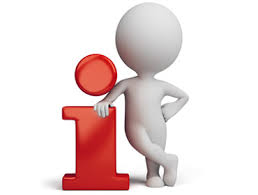 Zunächst einmal begrüßen wir Sie alle ganz herzlich zu Beginn des neuen Schuljahres. Insbesondere unseren Lernanfängern wünschen wir einen guten Start in ihre Schullaufbahn!Gleichzeitig möchten wir die Gelegenheit nutzen, Sie über personelle Veränderungen u.a. an unserer Schule zu informieren:Frau Christine Bock und Frau Vanessa Clemens werden ab dem neuen Schuljahr unser Team verstärken. Wir wünschen ihnen, dass sie sich schnell einleben und erfolgreich das Schulleben mitgestalten.Schulbeginn ist für alle Kinder um 08.10 Uhr. Die Eingangstür ist ab 07.55 Uhr geöffnet, so dass Ihre Kinder direkt in die Klassen gehen können und kein Stau auf dem Schulhof entsteht.KlassenverteilungDie Stundenpläne werden von den jeweiligen Klassenlehrerinnen an die Kinder ausgegeben.  In der ersten Schulwoche (Mittwoch, Donnerstag, Freitag) haben alle Kinder jeweils 4 Stunden Unterricht bei den Klassenlehrerinnen.Informationen zu den Hygienemaßnahmen Für die Grundschulen wird der Schulbetrieb im Wesentlichen so fortgeführt, wie in den drei Wochen vor den Sommerferien. Lediglich die Wochenstundenzahl wird den Erfordernissen des jeweiligen Schuljahres angepasst. Bis zum 31.08.2020 gelten folgende Regelungen: 1. Der Mund-Nasenschutz ist immer und überall in der Schule, während der Busfahrt und auf dem Schulgelände zu tragen. Lediglich am Sitzplatz in der Klasse darf er abgenommen werden.2. Die Schule behält die umfangreichen Hygiene- und Abstandsregeln und auch das Durchlüftungsprinzip bei.3. Kinder, die einer Risikogruppe angehören oder die mit Angehörigen einer Risikogruppe zusammen leben, können in Ausnahmefällen unter Vorlage eines Attestes vom Schulbesuch befreit und auf Distanz beschult werden. Ganz wichtig:Reiserückkehrer aus ausgewiesenen Corona-Risikogebieten sind verpflichtet, sich nach ihrer Rückkehr beim zuständigen Gesundheitsamt zu melden und sich in eine 14-tägige Quarantäne zu begeben. Erst nach Vorlage eines negativen Testergebnisses ist der Schulbesuch möglich. Bitte informieren Sie sich über die entsprechende Erlasslage, ob Ihr Urlaubsort als Risikogebiet erklärt wurde.3. Schicken Sie Ihr Kind nur in die Schule, wenn es symptomfrei ist.4. Anders als vor den Ferien müssen Leistungen, die im Distanzunterricht erbracht werden, zur Leistungsbeurteilung herangezogen werden.5. Der Sportunterricht wird bis zu den Herbstferien im Freien stattfinden. Sorgen Sie deshalb bitte für angemessene Bekleidung und denken Sie bei sonnigem Wetter an Sonnencreme und Kopfbedeckung.    Bei Fragen, Anregungen und Schwierigkeiten bitten wir Sie, sich vertrauensvoll an uns zu wenden.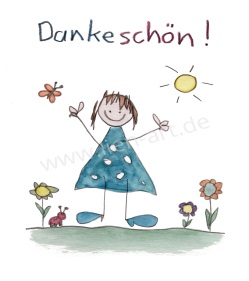 Unser langjähriger Hausmeister, Herr Hubertus Holderberg (Hubi), ist in den wohlverdienten Ruhestand versetzt worden. Seine Nachfolger, Herr Thomas Lütticke und Herr Edin Selimanjin, werden in Zukunft dafür sorgen, dass unsere Schule auch weiterhin in dem gewohnt gepflegten und ordentlichen Zustand bleibt.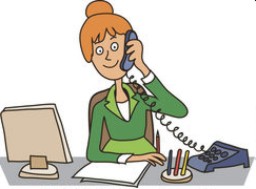 Das Sekretariat ist montags–donnerstags von 07.30-11.00 Uhr unter 02761/831810 zu erreichen. In Abwesenheit von Frau Volmer ist der Anrufbeantworter aktiviert, so dass die Krankmeldung Ihres Kindes auch in dieser Zeit über das Sekretariat erfolgen kann. Es besteht außerdem die Möglichkeit, eine Email an folgende Adresse zu schreiben:gs-gallenberg_sek@olpe.de In dringenden Fällen können Sie uns unter folgenden Handynummern erreichen: 01638462653 (Frau Olberts) und 01799396363 (Frau Quast).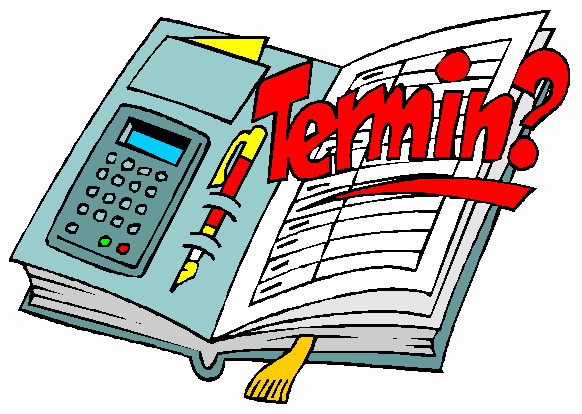 Die konstituierenden Sitzungen der Klassenpflegschaften dürfen unter Wahrung der Hygienevorschriften wieder stattfinden. Entsprechende Einladungen gehen zeitnah raus.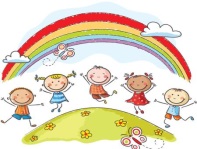 Betreuung und OGSBetreuung und OGS findet an allen Schultagen statt. Wenn Sie Ihr Kind noch nicht für die Betreuung oder den OGS angemeldet haben, diese aber wünschen, denken Sie bitte an die Abgabe des Anmeldeformulars. Über die Modalitäten werden Sie in einem ausführlichen Elternbrief zu Schulbeginn informiert. Zu Beginn des Schuljahres möchten wir Sie daran erinnern, Ihr Kind nicht mit dem Auto bis vor die Schule zu fahren, sondern die eingerichtete Elternhaltestelle in der Straße „Am Gallenberg“ zu nutzen. Bitte nehmen Sie Rücksicht und fungieren Sie als Vorbild in Bezug auf einen verantwortungsvollen Umgang miteinander im Straßenverkehr, insbesondere zum Schutz unserer Schulkinder. Wir bedanken uns für Ihre Mitarbeit!Die OGS Kinder werden um 15.45 Uhr an der Elternhaltestelle entlassen.Motto des Monats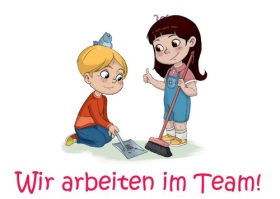 Das „Motto des Monats“ ist fester Bestandteil unseres Schulalltags. Als Plakat hängt das „Motto des Monats“ in jedem Klassenzimmer, an allen Eingangstüren und an weiteren ausgesuchten Stellen. Das Kollegium sucht das Motto für den folgenden Monat aus und hat das Ziel, die Schülerinnen und Schüler für Umgangsformen zu sensibilisieren. Hier geht es um die Förderung der Freude am freundlichen und sozialen Umgang miteinander. Mit dem Beginn des Monats wechselt das Motto, das in den einzelnen Klassen kurz thematisiert und an konkreten Beispielen erklärt wird. In dem ausgesuchten Monat wird auf die Umsetzung des Mottos besonders geachtet, was jedoch nicht bedeutet, dass die anderen Regeln des förmlichen Miteinanders außer Acht gelassen werden können, um unser Schulleben für alle zu bereichern.In diesem Monat möchten wir die Teamarbeit in den Blick nehmen. Sich gegenseitig zu helfen und zu unterstützen, erleichtert jedem die Arbeit.